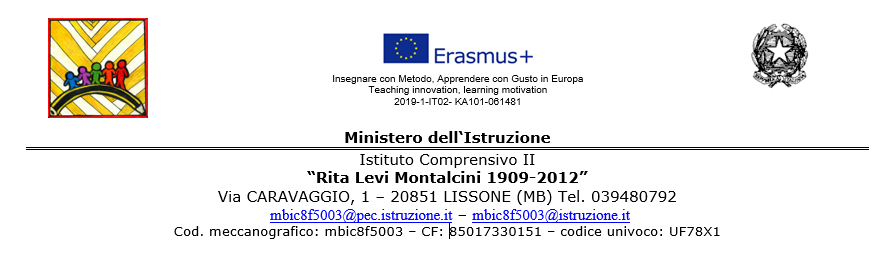 Allegato n° 2 alla circolare n. 353 del 19.06.2020DATA,  ………………………………                				      FIRMA 							………………………………………………………………DICHIARAZIONE USO 	FLESSIBILITA’ a.s. 2019/20Il/La sottoscritto/a ___________________________________________docente di ___________________________  plesso “E. Farè”N° ORE da svolgere con FLESSIBILITA’:  ____________A. USCITE DIDATTICHE: oltre l’orario di servizio secondo i criteri:- uscite di 1 giorno o ½ giornata: n. ore eccedenti l’orario di servizio, max 3 ore/uscita;- uscite di 2 giorni: 6 ore;- uscite di 3 giorni: 9 ore.A. USCITE DIDATTICHE: oltre l’orario di servizio secondo i criteri:- uscite di 1 giorno o ½ giornata: n. ore eccedenti l’orario di servizio, max 3 ore/uscita;- uscite di 2 giorni: 6 ore;- uscite di 3 giorni: 9 ore.A. USCITE DIDATTICHE: oltre l’orario di servizio secondo i criteri:- uscite di 1 giorno o ½ giornata: n. ore eccedenti l’orario di servizio, max 3 ore/uscita;- uscite di 2 giorni: 6 ore;- uscite di 3 giorni: 9 ore.DATAORECLASSE/METATotale A: ore _______B. MENSA, LABORATORI, PROGETTI, ATTIVITÀ DI RECUPERO(con verbalizzazione del Consiglio di Classe e approvazione del Dirigente)B. MENSA, LABORATORI, PROGETTI, ATTIVITÀ DI RECUPERO(con verbalizzazione del Consiglio di Classe e approvazione del Dirigente)B. MENSA, LABORATORI, PROGETTI, ATTIVITÀ DI RECUPERO(con verbalizzazione del Consiglio di Classe e approvazione del Dirigente)DATAOREDESCRIZIONE ATTIVITÀ SVOLTATotale B: ore _______C. SOSTITUZIONE COLLEGHI ASSENTI    (esaurita la flessibilità saranno retribuite)C. SOSTITUZIONE COLLEGHI ASSENTI    (esaurita la flessibilità saranno retribuite)C. SOSTITUZIONE COLLEGHI ASSENTI    (esaurita la flessibilità saranno retribuite)DATACLASSEORETotale C: ore _______Totale A+B+C:   ore ______ 